Math News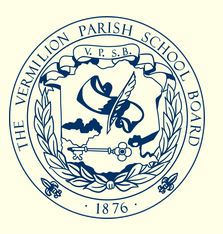 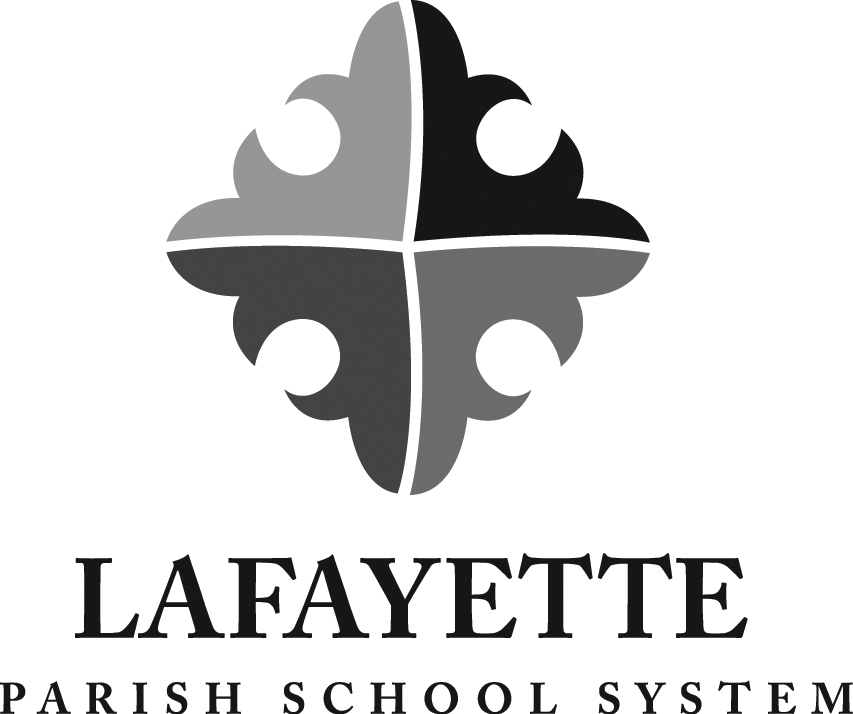 Grade 1, Module 1, Topic F	Fall 2014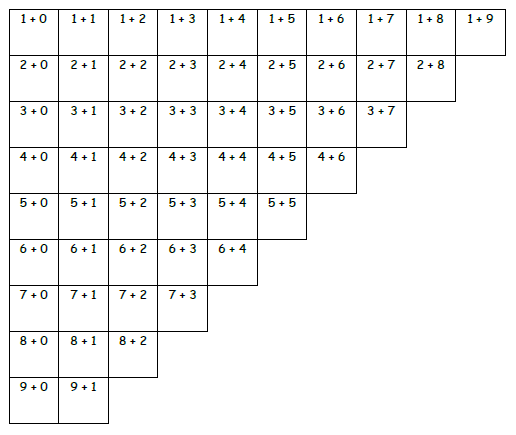 Objective of Topic FObjective of Topic F1Visualize and solve doubles and doubles plus 1 with 5-group cards. 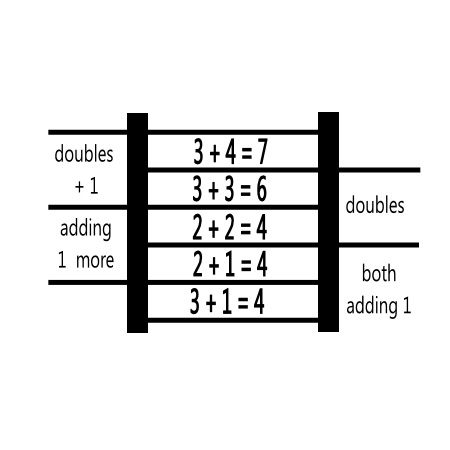 2Look for and make use of repeated reasoning on the addition chart by solving and analyzing problems with common addends. 3Look for and make use of structure on the addition chart by looking for and coloring problems with the same total. 4Practice to build fluency with facts to 10. 